Aboriginal and Torres Strait Islander physiotherapy bursariesThe APA is committed to improving the health and wellbeing of Aboriginal and Torres Strait Islander peoples. We have bursaries available for students or recently graduated Aboriginal and Torres Strait Islander physiotherapists to attend the APA conference in Sydney from 19th-21st October 2017. The bursary will cover conference fees, travel, accommodation, and food costs. The APA will also nominate a mentor for the successful applicants. To apply for one of these bursaries, please forward the following to alex.lakani@physiotherapy.asn.au Name Email Phone Number Address Post Code                                                                             State    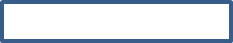 APA Member Number Gender Are you of Aboriginal and/or Torres Strait Islander descent (please tick)Aboriginal                    Torres Strait Islander             Aboriginal and Torres Strait Islander   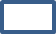 Year of graduation or expected graduation  Name of your university, course, and year (e.g. University of Sydney, Bachelor of Applied Science (Physiotherapy), 3rd year)Details of work setting if applicable (e.g. Staff/Grade 1 Physiotherapist, Royal Perth Hospital)150 words on why you would like to attend the conference and/or how it would support your development as a physiotherapist.For more details on the bursaries, please contact Alex Lakani on alex.lakani@physiotherapy.asn.au or (03) 9092 0879.Applicants should ensure that they are available to attend the conference on 19th – 21st October 2017. Applications close 15th September 2017.